                  Gobierno Municipal El Salto 2018-2021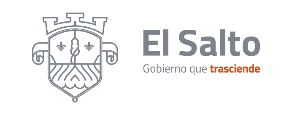 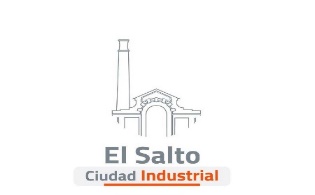               Resumen de informe mayo 2021JEFATURA DE FOMENTO AL EMPLEO Y EMPRENDURISMO JEFATURA DE FOMENTO AL EMPLEO Y EMPRENDURISMO ACTIVIDADRESULTADOS Bolsa de trabajo, se continua actualizando la bolsa de trabajo Se publican las vacantes nuevas de las empresas que así lo soliciten, así como también se está renovando las vacantes, se solicita a las empresas la actualización de nuevos puestos. Reunión marca cuidadReunión, proyecto de mi mercado AMGProyecto marca ciudad Colocación de TótemsReunión, proyecto de mi mercado AMG Proceso de IMEPLAN en el concurso internacional de ideal digitales, para implementar en los mercados de la zona metropolitana.Entrega de propuesta de convenio.Se entregó propuesta de convenio de marca ciudad para la colocación de Tótems.